基本信息基本信息 更新时间：2024-05-15 10:29  更新时间：2024-05-15 10:29  更新时间：2024-05-15 10:29  更新时间：2024-05-15 10:29 姓    名姓    名王彰王彰年    龄26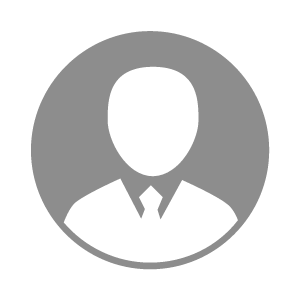 电    话电    话下载后可见下载后可见毕业院校湖南农业大学邮    箱邮    箱下载后可见下载后可见学    历本科住    址住    址期望月薪5000-10000求职意向求职意向实验员,化验员,宠物医生助理实验员,化验员,宠物医生助理实验员,化验员,宠物医生助理实验员,化验员,宠物医生助理期望地区期望地区广东省|湖南省/长沙市|湖南省/郴州市广东省|湖南省/长沙市|湖南省/郴州市广东省|湖南省/长沙市|湖南省/郴州市广东省|湖南省/长沙市|湖南省/郴州市教育经历教育经历就读学校：湖南农业大学 就读学校：湖南农业大学 就读学校：湖南农业大学 就读学校：湖南农业大学 就读学校：湖南农业大学 就读学校：湖南农业大学 就读学校：湖南农业大学 工作经历工作经历工作单位：江西正邦科技股份有限公司 工作单位：江西正邦科技股份有限公司 工作单位：江西正邦科技股份有限公司 工作单位：江西正邦科技股份有限公司 工作单位：江西正邦科技股份有限公司 工作单位：江西正邦科技股份有限公司 工作单位：江西正邦科技股份有限公司 自我评价自我评价本人工作认真负责，善于团队工作，能吃苦耐劳，善于变通，具有较高的人际交往能力、能够较快的接受新的知识和适应各种环境，喜欢结交朋友。已取得职业兽医助理资格证书。本人工作认真负责，善于团队工作，能吃苦耐劳，善于变通，具有较高的人际交往能力、能够较快的接受新的知识和适应各种环境，喜欢结交朋友。已取得职业兽医助理资格证书。本人工作认真负责，善于团队工作，能吃苦耐劳，善于变通，具有较高的人际交往能力、能够较快的接受新的知识和适应各种环境，喜欢结交朋友。已取得职业兽医助理资格证书。本人工作认真负责，善于团队工作，能吃苦耐劳，善于变通，具有较高的人际交往能力、能够较快的接受新的知识和适应各种环境，喜欢结交朋友。已取得职业兽医助理资格证书。本人工作认真负责，善于团队工作，能吃苦耐劳，善于变通，具有较高的人际交往能力、能够较快的接受新的知识和适应各种环境，喜欢结交朋友。已取得职业兽医助理资格证书。本人工作认真负责，善于团队工作，能吃苦耐劳，善于变通，具有较高的人际交往能力、能够较快的接受新的知识和适应各种环境，喜欢结交朋友。已取得职业兽医助理资格证书。本人工作认真负责，善于团队工作，能吃苦耐劳，善于变通，具有较高的人际交往能力、能够较快的接受新的知识和适应各种环境，喜欢结交朋友。已取得职业兽医助理资格证书。其他特长其他特长